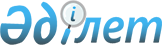 Об утверждении перечня открытых данных, размещаемых на интернет-портале открытых данных
					
			Утративший силу
			
			
		
					Постановление Кызылординского областного акимата от 09 февраля 2016 года № 333. Зарегистрировано Департаментом юстиции Кызылординской области 16 марта 2016 года № 5411. Утратило силу постановлением акимата Кызылординской области от 27 августа 2021 года № 346
      Сноска. Утратило силу постановлением акимата Кызылординской области от 27.08.2021 № 346 (вводится в действие со дня первого официального опубликования).
      В соответствии с подпунктом 15) статьи 10 Закона Республики Казахстан от 24 ноября 2015 года "Об информатизации" и пунктом 1 статьи 37 Закона Республики Казахстан от 23 января 2001 года "О местном государственном управлении и самоуправлении в Республике Казахстан" акимат Кызылординской области ПОСТАНОВЛЯЕТ: 
      1. Утвердить прилагаемый перечень открытых данных, размещаемых на интернет-портале открытых данных согласно приложению к настоящему постановлению. 
      2. Настоящее постановление вводится в действие по истечении десяти календарных дней после дня первого официального опубликования. Перечень открытых данных, размещаемых на интернет-портале открытых данных
      Сноска. Приложение - в редакции постановления акимата Кызылординской области от 23.12.2019 № 128 (вводится в действие по истечении десяти календарных дней после дня первого официального опубликования).
      Примечание:
      Расшифровка аббревиатур:
      АРМ – автоматизированное рабочее место;
      БИН – бизнесидентификационный номер;
      Ф.И.О. – фамилия, имя, отчество;
      МИО – местный исполнительный орган; 
      РК – Республика Казахстан;
      КСК – кооперативы собственников квартир;
      СМИ– средства массовой информации;
      НПО– неправительственные организации.
					© 2012. РГП на ПХВ «Институт законодательства и правовой информации Республики Казахстан» Министерства юстиции Республики Казахстан
				
      Аким Кызылординской области

К. Кушербаев

      "СОГЛАСОВАНО"
Министр по инвестициям 
и развитию Республики Казахстан 
___________________ А. Исекешев
"10" февраля 2016 года 
Утвержден постановлением акимата Кызылординской области от "9" февраля 2016 года №333
№

п/п
Наименование набора открытых данных
Период актуализации
Срок предоставления
Источник
Ответственное подразделение
1.
Государственные учреждения акимата Кызылординской области
ежегодно
к 20 числу месяца
АРМ
Служба управления персоналом аппарата акима Кызылординской области (свод), акимы города Кызылорда и районов
1.
Наименование МИО на казахском языке;

Наименование МИО на русском языке;

БИН;

Адрес месторасположения на казахском языке;

Адрес месторасположения на русском языке;

Геопозиция;

Режим работы на казахском языке;

Режим работы на русском языке;

Контактные телефоны;

Номер телефона доверия;

График личного приема руководителем;

Ф.И.О., контактные телефоны, адрес электронной почты ответственных за организацию личного приема граждан;

Официальный интернет-ресурс учреждения;

Контактные данные ответственных за консультирование по кадровым вопросам
ежегодно
к 20 числу месяца
АРМ
Служба управления персоналом аппарата акима Кызылординской области (свод), акимы города Кызылорда и районов
2.
Структурные подразделения акимата Кызылординской области
ежегодно
к 20 числу месяца
АРМ
Служба управления персоналом аппарата акима Кызылординской области (свод), акимы города Кызылорда и районов
2.
Наименование структурного подразделения на казахском языке;

Наименование структурного подразделения на русском языке;

Ф.И.О. Руководителя структурного подразделения;

Адрес месторасположения на казахском языке;

Адрес месторасположения на русском языке;

 Геопозиция;

Контактные телефоны;

Адрес электронной почты
ежегодно
к 20 числу месяца
АРМ
Служба управления персоналом аппарата акима Кызылординской области (свод), акимы города Кызылорда и районов
3.
Подведомственные учреждения акимата Кызылординской области
ежегодно
к 20 числу месяца
АРМ
Служба управления персоналом аппарата акима Кызылординской области (свод), акимы города Кызылорда и районов
3.
Наименование подведомственного учреждения на казахском языке;

Наименование подведомственного учреждения на русском языке;

Ф.И.О. Руководителя подведомственного учреждения;

Адрес месторасположения на казахском языке;

Адрес месторасположения на русском языке;

 Геопозиция;

Контактные телефоны;

Адрес электронной почты
ежегодно
к 20 числу месяца
АРМ
Служба управления персоналом аппарата акима Кызылординской области (свод), акимы города Кызылорда и районов
4.
Государственные услуги, оказываемые акиматом Кызылординской области
по мере необходимости
-
АРМ
Государственное учреждение "Управление цифровых технологий Кызылординской области"
4.
Наименование государственной услуги на казахском языке;

Наименование государственной услуги на русском языке;

Форма оказания государственной услуги на казахском языке;

Форма оказания государственной услуги на русском языке;

Получатели государственных услуг на казахском языке;

Получатели государственных услуг на русском языке;

Сроки оказания государственной услуги на казахском языке;

Сроки оказания государственной услуги на русском языке;

Наименование услугодателя на казахском языке;

Наименование услугодателя на русском языке;

Стоимость государственной услуги;

Код государственной услуги
по мере необходимости
-
АРМ
Государственное учреждение "Управление цифровых технологий Кызылординской области"
5.
Лицензии и разрешительные документы, выдаваемые акиматом Кызылординской области
ежегодно
к 20 числу месяца
АРМ
Государственное учреждение "Управление цифровых технологий Кызылординской области"
5.
Наименование государственного учреждения на казахском языке;

Наименование государственного учреждения на русском языке;

Адрес месторасположения на казахском языке;

Адрес месторасположения на русском языке;

Геопозиция;

Наименование разрешительного документа на казахском языке;

Наименование разрешительного документа на русском языке;

Сроки выдачи разрешительных документов на казахском языке;

Сроки выдачи разрешительных документов на русском языке;

График работы на казахском языке;

График работы на русском языке;
ежегодно
к 20 числу месяца
АРМ
Государственное учреждение "Управление цифровых технологий Кызылординской области"
6.
Сведения о вакансиях акимата Кызылординской области
по мере необходимости
-
АРМ
Служба управления персоналом аппарата акима Кызылординской области (свод), акимы города Кызылорда и районов
6.
Наименование должности на казахском языке;

Наименование должности на русском языке;

Требования к кандидатам на казахском языке;

Требования к кандидатам на русском языке;

Необходимые документы;

Контактные телефоны;

Ответственный сотрудник за консультирование по кадровым вопросам;

Дата публикации вакансии
по мере необходимости
-
АРМ
Служба управления персоналом аппарата акима Кызылординской области (свод), акимы города Кызылорда и районов
7.
График приема физических и юридических лиц руководством акимата Кызылординской области
ежеквартально
к 20 числу месяца
АРМ
Отдел документационного обеспечения и контроля аппарата акима Кызылординской области
7.
Наименование государственного учреждения на казахском языке;

Наименование государственного учреждения на русском языке;

Ф.И.О. лица, проводящего прием физических лиц и представителей юридических лиц;

Должность лица, проводящего прием физических лиц и представителей юридических лиц на казахском языке;

Должность лица, проводящего прием физических лиц и представителей юридических лиц на русском языке;

Дата и время приема физических лиц и представителей юридических лиц;

Адрес месторасположения на казахском языке;

Адрес месторасположения на русском языке;

Геопозиция;

Контактные телефоны
ежеквартально
к 20 числу месяца
АРМ
Отдел документационного обеспечения и контроля аппарата акима Кызылординской области
8.
Статистические данные по обращениям граждан РК, поступающим на имя руководства акимата Кызылординской области
ежеквартально
к 20 числу месяца
АРМ
Отдел документационного обеспечения и контроля аппарата акима Кызылординской области
8.
Количество принятых граждан акимом;

Количество принятых граждан руководством акимата;

Количество поступивших обращений;

Количество жалоб;

Количество заявлений;

Количество вопросов/запросов;

Количество предложений
ежеквартально
к 20 числу месяца
АРМ
Отдел документационного обеспечения и контроля аппарата акима Кызылординской области
9.
Перечень документов о сотрудничестве, заключенных акиматом Кызылординской области
ежегодно
к 20 числу месяца
АРМ
Отдел документационного обеспечения и контроля аппарата акима Кызылординской области
9.
Название страны-контрагента либо компании-контрагента на казахском языке;

Название страны-контрагента либо компании-контрагента на русском языке;

Наименование документа на казахском языке;

Наименование документа на русском языке;

Дата подписания;

Срок действия
ежегодно
к 20 числу месяца
АРМ
Отдел документационного обеспечения и контроля аппарата акима Кызылординской области
10.
График проведения отчетных встреч Кызылординской области
ежегодно
к 20 числу месяца
АРМ
Отдел организационно-инспекторской работы и регионального развития аппарата акима Кызылординской области (свод), акимы города Кызылорда и районов
10.
Наименование местного исполнительного органа на казахском языке; 

Наименование местного исполнительного органа на русском языке; 

ФИО, должность лица, проводящего отчетную встречу, на казахском языке; 

ФИО, должность лица, проводящего отчетную встречу, на русском языке; 

Дата и время проведения;

Место проведения на казахском языке; 

Место проведения на русском языке; 

Способы направления вопросов и предложений на казахском языке;

Способы направления вопросов и предложений на русском языке; Геопозиция;

Контактные телефоны;

Адрес электронной почты
ежегодно
к 20 числу месяца
АРМ
Отдел организационно-инспекторской работы и регионального развития аппарата акима Кызылординской области (свод), акимы города Кызылорда и районов
11.
Объекты энергоснабжения Кызылординской области
два раза в год
к 20 числу месяца
АРМ
Государственное учреждение "Управление энергетики и жилищно-коммунального хозяйства Кызылординской области"
11.
Наименование объекта на казахском языке;

Наименование объекта на русском языке;

Ф.И.О. руководителя;

Режим работы на казахском языке;

Режим работы на русском языке;

Адрес месторасположения на казахском языке;

Адрес месторасположения на русском языке;

Геопозиция;

Официальный сайт;

Адрес электронной почты;

Виды услуг на казахском языке;

Виды услуг на русском языке;

Контактные телефоны по работе с клиентами
два раза в год
к 20 числу месяца
АРМ
Государственное учреждение "Управление энергетики и жилищно-коммунального хозяйства Кызылординской области"
12.
Объекты газоснабжения Кызылординской области
два раза в год
к 20 числу месяца
АРМ
Государственное учреждение "Управление энергетики и жилищно-коммунального хозяйства Кызылординской области"
12.
Наименование объекта на казахском языке;

Наименование объекта на русском языке;

Ф.И.О. руководителя;

Режим работы на казахском языке;

Режим работы на русском языке;

Адрес месторасположения на казахском языке;

Адрес месторасположения на русском языке;

Геопозиция;

Официальный сайт;

Адрес электронной почты;

Виды услуг на казахском языке;

Виды услуг на русском языке;

Контактные телефоны по работе с клиентами
два раза в год
к 20 числу месяца
АРМ
Государственное учреждение "Управление энергетики и жилищно-коммунального хозяйства Кызылординской области"
13.
Объекты водоснабжения Кызылординской области
два раза в год
к 20 числу месяца
АРМ
Государственное учреждение "Управление энергетики и жилищно-коммунального хозяйства Кызылординской области"
13.
Наименование объекта на казахском языке;

Наименование объекта на русском языке;

Ф.И.О. руководителя;

Режим работы на казахском языке;

Режим работы на русском языке;

Адрес месторасположения на казахском языке;

Адрес месторасположения на русском языке;

Геопозиция;

Официальный сайт;

Адрес электронной почты;

Виды услуг на казахском языке;

Виды услуг на русском языке;

Контактные телефоны по работе с клиентами
два раза в год
к 20 числу месяца
АРМ
Государственное учреждение "Управление энергетики и жилищно-коммунального хозяйства Кызылординской области"
14.
Объекты водоотведения Кызылординской области
два раза в год
к 20 числу месяца
АРМ
Государственное учреждение "Управление энергетики и жилищно-коммунального хозяйства Кызылординской области"
14.
Наименование объекта на казахском языке;

Наименование объекта на русском языке;

Ф.И.О. руководителя;

Режим работы на казахском языке;

Режим работы на русском языке;

Адрес месторасположения на казахском языке;

Адрес месторасположения на русском языке;

 Геопозиция;

Официальный сайт;

Адрес электронной почты;

Виды услуг на казахском языке;

Виды услуг на русском языке;

Контактные телефоны по работе с клиентами
два раза в год
к 20 числу месяца
АРМ
Государственное учреждение "Управление энергетики и жилищно-коммунального хозяйства Кызылординской области"
15.
Объекты вывоза мусора Кызылординской области
два раза в год
к 20 числу месяца
АРМ
Государственное учреждение "Управление природных ресурсов и регулирования природопользования Кызылординской области"
15.
Наименование объекта на казахском языке;

Наименование объекта на русском языке;

Ф.И.О. руководителя;

Режим работы на казахском языке;

Режим работы на русском языке;

Адрес месторасположения на казахском языке;

Адрес месторасположения на русском языке;

Геопозиция;

Официальный сайт;

Адрес электронной почты;

Виды услуг на казахском языке;

Виды услуг на русском языке;

Контактные телефоны по работе с клиентами
два раза в год
к 20 числу месяца
АРМ
Государственное учреждение "Управление природных ресурсов и регулирования природопользования Кызылординской области"
16.
Объекты связи и телефонизации Кызылординской области
ежегодно
к 20 числу месяца
АРМ
Государственное учреждение "Управление цифровых технологий Кызылординской области" (свод), акимы города Кызылорда и районов
16.
Наименование объекта на казахском языке;

Наименование объекта на русском языке;

Ф.И.О. руководителя;

Режим работы на казахском языке;

Режим работы на русском языке;

Адрес месторасположения на казахском языке;

Адрес месторасположения на русском языке;

 Геопозиция;

Официальный сайт;

Адрес электронной почты;

Виды услуг на казахском языке;

Виды услуг на русском языке;

Контактные телефоны по работе с клиентами
ежегодно
к 20 числу месяца
АРМ
Государственное учреждение "Управление цифровых технологий Кызылординской области" (свод), акимы города Кызылорда и районов
17.
Кооперативы собственников квартир Кызылординской области
два раза в год
к 20 числу месяца
АРМ
Государственное учреждение "Управление энергетики и жилищно-коммунального хозяйства Кызылординской области" (свод), аким города Кызылорда
17.
Город;

Район;

Наименование КСК на казахском языке;

Наименование КСК на русском языке;

Количество охваченных домов;

Ф.И.О. председателя;

Адрес месторасположения на казахском языке;

Адрес месторасположения на русском языке;

Геопозиция;

Режим работы на казахском языке;

Режим работы на русском языке;

Контактные телефоны
два раза в год
к 20 числу месяца
АРМ
Государственное учреждение "Управление энергетики и жилищно-коммунального хозяйства Кызылординской области" (свод), аким города Кызылорда
18.
Тарифы на вывоз мусора Кызылординской области
ежегодно, по мере необходимости
к 20 числу месяца
АРМ
Государственное учреждение "Управление энергетики и жилищно-коммунального хозяйства Кызылординской области"
18.
Населенный пункт;

Наименование субъекта (физическое или юридическое лицо);

Виды услуг;

Утвержденный тариф;

Единица измерения
ежегодно, по мере необходимости
к 20 числу месяца
АРМ
Государственное учреждение "Управление энергетики и жилищно-коммунального хозяйства Кызылординской области"
19.
Автопарки Кызылординской области
ежегодно
к 20 числу месяца
АРМ
Государственное учреждение "Управление пассажирского транспорта и автомобильных дорог Кызылординской области" (свод), акимы города Кызылорда и районов
19.
Регион на казахском языке;

Регион на русском языке;

Название на казахском языке;

Название на русском языке;

Адрес месторасположения на казахском языке;

Адрес месторасположения на русском языке;

Геопозиция;

Контактные телефоны;

Адрес электронной почты;

Режим работы на казахском языке;

Режим работы на русском языке;

Ф.И.О. руководителя;

Виды услуг, оказываемых физическим и юридическим лицам на казахском языке;

Виды услуг, оказываемых физическим и юридическим лицам на русском языке
ежегодно
к 20 числу месяца
АРМ
Государственное учреждение "Управление пассажирского транспорта и автомобильных дорог Кызылординской области" (свод), акимы города Кызылорда и районов
20.
Автовокзалы, автостанции и пункты обслуживания пассажиров Кызылординской области
ежегодно
к 20 числу месяца
АРМ
Государственное учреждение "Управление пассажирского транспорта и автомобильных дорог Кызылординской области" (свод), акимы города Кызылорда и районов
20.
Наименование города/района на казахском языке;

Наименование города/района на русском языке;

Название на казахском языке;

Название на русском языке;

Адрес месторасположения на казахском языке;

Адрес месторасположения на русском языке;

 Геопозиция;

Контактные телефоны;

Адрес электронной почты;

Режим работы на казахском языке;

Режим работы на русском языке;

Ф.И.О. руководителя;

Виды услуг, оказываемых физическим и юридическим лицам на казахском языке;

Виды услуг, оказываемых физическим и юридическим лицам на русском языке
ежегодно
к 20 числу месяца
АРМ
Государственное учреждение "Управление пассажирского транспорта и автомобильных дорог Кызылординской области" (свод), акимы города Кызылорда и районов
21.
Железнодорожные вокзалы Кызылординской области
ежегодно
к 20 числу месяца
АРМ
Государственное учреждение "Управление пассажирского транспорта и автомобильных дорог Кызылординской области" (свод), акимы города Кызылорда и районов
21.
Регион на казахском;

Регион на русском;

Название на казахском;

Название на русском;

Адрес месторасположения на казахском языке;

Адрес месторасположения на русском языке;

Геопозиция;

Контактные телефоны;

Адрес электронной почты;

Режим работы на казахском языке;

Режим работы на русском языке;

Ф.И.О. руководителя;

Виды услуг, оказываемых физическим и юридическим лицам на казахском;

Виды услуг, оказываемых физическим и юридическим лицам на русском
ежегодно
к 20 числу месяца
АРМ
Государственное учреждение "Управление пассажирского транспорта и автомобильных дорог Кызылординской области" (свод), акимы города Кызылорда и районов
22.
Аэропорты Кызылординской области
ежегодно
к 20 числу месяца
АРМ
Государственное учреждение "Управление пассажирского транспорта и автомобильных дорог Кызылординской области"
22.
Регион на казахском;

Регион на русском;

Название на казахском;

Название на русском;

Адрес месторасположения на казахском языке;

Адрес месторасположения на русском языке;

Геопозиция;

Контактные телефоны;

Адрес электронной почты;

Режим работы на казахском языке;

Режим работы на русском языке;

Ф.И.О. руководителя;

Виды услуг, оказываемых физическим и юридическим лицам на казахском;

Виды услуг, оказываемых физическим и юридическим лицам на русском
ежегодно
к 20 числу месяца
АРМ
Государственное учреждение "Управление пассажирского транспорта и автомобильных дорог Кызылординской области"
23.
Междугородние автобусные маршруты Кызылординской области
ежегодно
к 20 числу месяца
АРМ
Государственное учреждение "Управление пассажирского транспорта и автомобильных дорог Кызылординской области" (свод), акимы города Кызылорда и районов
23.
Наименование маршрута на казахском;

Наименование маршрута на русском;

Время отправки;

Время прибытия;

Расписание движения;

Протяженность маршрута;

Тип автотранспортного средства;

Тариф;

Наименование транспортных компаний;

Контакты
ежегодно
к 20 числу месяца
АРМ
Государственное учреждение "Управление пассажирского транспорта и автомобильных дорог Кызылординской области" (свод), акимы города Кызылорда и районов
24.
Городские автобусные маршруты Кызылординской области
ежегодно
к 20 числу месяца
АРМ
Государственное учреждение "Управление пассажирского транспорта и автомобильных дорог Кызылординской области" (свод), акимы города Кызылорда и районов
24.
Наименование маршрута на казахском;

Наименование маршрута на русском;

Время отправки;

Время прибытия;

Расписание движения;

Протяженность маршрута;

Тип автотранспортного средства;

Тариф;

Наименование транспортных компаний;

Контакты
ежегодно
к 20 числу месяца
АРМ
Государственное учреждение "Управление пассажирского транспорта и автомобильных дорог Кызылординской области" (свод), акимы города Кызылорда и районов
25.
Маршруты железнодорожного транспорта Кызылординской области
ежегодно
к 20 числу мая, октября
АРМ
Государственное учреждение "Управление пассажирского транспорта и автомобильных дорог Кызылординской области"
25.
Наименование маршрута на казахском;

Наименование маршрута на русском;

Прямое направление;

Обратное направление;

Время прибытия;

Время отправки;

Расписание движения;

Протяженность маршрута;

Контакты;

Наименование транспортных компаний;

Тип поезда;

Тариф
ежегодно
к 20 числу мая, октября
АРМ
Государственное учреждение "Управление пассажирского транспорта и автомобильных дорог Кызылординской области"
26.
Маршруты авиатранспорта Кызылординской области
ежеквартально
к 20 числу месяца
АРМ
Государственное учреждение "Управление пассажирского транспорта и автомобильных дорог Кызылординской области"
26.
Наименование маршрута на казахском языке;

Наименование маршрута на русском языке;

Прямое направление;

Обратное направление;

Время прибытия;

Время отправки;

Расписание движения;

Протяженность маршрута;

Контакты;

Период обслуживания маршрута;

Наименование транспортных компаний;

Тариф
ежеквартально
к 20 числу месяца
АРМ
Государственное учреждение "Управление пассажирского транспорта и автомобильных дорог Кызылординской области"
27.
Автоматические заправочные станции Кызылординской области
два раза в год
к 20 числу месяца
АРМ
Государственное учреждение "Управление предпринимательства и туризма Кызылординской области"
27.
Наименование на казахском языке;

Наименование на русском языке;

Место расположения на казахском языке;

Место расположения на русском языке; Геопозиция;

Контактный телефон;

Режим работы на казахском языке;

Режим работы на русском языке;

Виды услуг на казахском языке;

Виды услуг на русском языке;

Действующие цены по каждому виду услуг (тарифы)
два раза в год
к 20 числу месяца
АРМ
Государственное учреждение "Управление предпринимательства и туризма Кызылординской области"
28.
Список автомобильных газозаправочных станций Кызылординской области
два раза в год
к 20 числу месяца
АРМ
Государственное учреждение "Управление предпринимательства и туризма Кызылординской области"
28.
Наименование на казахском языке;

Наименование на русском языке;

Место расположения на казахском языке;

Место расположения на русском языке; Геопозиция;

Контактный телефон;

Режим работы на казахском языке;

Режим работы на русском языке;

Виды услуг на казахском языке;

Виды услуг на русском языке;

Действующие цены по каждому виду услуг (тарифы)
два раза в год
к 20 числу месяца
АРМ
Государственное учреждение "Управление предпринимательства и туризма Кызылординской области"
29.
Объекты строительства дорог Кызылординской области
два раза в год
к 20 числу месяца
АРМ
Государственное учреждение "Управление пассажирского транспорта и автомобильных дорог Кызылординской области"
29.
Наименование на казахском языке;

Наименование на русском языке;

Место расположения на казахском языке;

Место расположения на русском языке; Геопозиция;

Генеральный проектировщик;

Стоимость проекта;

Генеральный подрядчик;

Протяженность;

Период реализации;

Надзорная организация;

Контактные телефоны по работе с населением
два раза в год
к 20 числу месяца
АРМ
Государственное учреждение "Управление пассажирского транспорта и автомобильных дорог Кызылординской области"
30.
Объекты ремонта дорог Кызылординской области
два раза в год
к 20 числу месяца
АРМ
Государственное учреждение "Управление пассажирского транспорта и автомобильных дорог Кызылординской области"
30.
Наименование на казахском языке;

Наименование на русском языке;

Место расположения на казахском языке;

Место расположения на русском языке; Геопозиция;

Вид ремонта;

Генеральный подрядчик;

Период реализации;

Надзорная организация;

Объем работ;

Единицы измерения;

Выделенная сумма;

Контактные телефоны по работе с населением
два раза в год
к 20 числу месяца
АРМ
Государственное учреждение "Управление пассажирского транспорта и автомобильных дорог Кызылординской области"
31.
Пешеходные переходы Кызылординской области
ежегодно
к 20 числу месяца
АРМ
Государственное учреждение "Управление пассажирского транспорта и автомобильных дорог Кызылординской области" (свод), акимы города Кызылорда и районов
31.
Наименование на казахском языке;

Наименование на русском языке;

Место расположения на казахском языке;

Место расположения на русском языке; Геопозиция;

Вид пешеходного перехода;
ежегодно
к 20 числу месяца
АРМ
Государственное учреждение "Управление пассажирского транспорта и автомобильных дорог Кызылординской области" (свод), акимы города Кызылорда и районов
32.
Камеры фото/видео-фиксации Кызылординской области
два раза в год
к 20 числу месяца
АРМ
Государственное учреждение "Департамент полиции Кызылординской области Министерства внутренних дел Республики Казахстан"

(по согласованию)
32.
Место расположения на казахском языке;

Место расположения на русском языке; Геопозиция;

Тип камеры;

Количество камер
два раза в год
к 20 числу месяца
АРМ
Государственное учреждение "Департамент полиции Кызылординской области Министерства внутренних дел Республики Казахстан"

(по согласованию)
33.
Сведения об улицах Кызылординской области
ежегодно, по мере необходимости
к 20 числу месяца
АРМ
Государственное учреждение "Управление пассажирского транспорта и автомобильных дорог Кызылординской области" (свод), акимы города Кызылорда и районов
33.
Наименование населенного пункта на казахском языке;

Наименование населенного пункта на русском языке;

Прежнее наименование улицы на казахском языке;

Прежнее наименование улицы на русском языке;

Новое наименование улицы на казахском языке;

Новое наименование улицы на русском языке;

Геопозиция
ежегодно, по мере необходимости
к 20 числу месяца
АРМ
Государственное учреждение "Управление пассажирского транспорта и автомобильных дорог Кызылординской области" (свод), акимы города Кызылорда и районов
34.
Дома престарелых (дома-интернаты для престарелых и инвалидов общего типа) Кызылординской области
ежегодно
к 20 числу месяца
АРМ
Государственное учреждение "Управление координации занятости и социальных программ Кызылординской области"
34.
Наименование на казахском языке;

Наименование на русском языке;

Ф.И.О. Руководителя;

Виды услуг на казахском языке;

Виды услуг на русском языке;

Плановые койко-места;

Режим работы на казахском языке;

Режим работы на русском языке;

Официальный интернет-ресурс;

Контактный телефон;

Номер телефона горячей линии;

Адрес электронной почты;

Адрес месторасположения на казахском языке;

Адрес месторасположения на русском языке;

Геопозиция
ежегодно
к 20 числу месяца
АРМ
Государственное учреждение "Управление координации занятости и социальных программ Кызылординской области"
35.
Дома инвалидов (центры социального обслуживания) Кызылординской области
ежегодно
к 20 числу месяца
АРМ
Государственное учреждение "Управление координации занятости и социальных программ Кызылординской области"
35.
Наименование на казахском языке;

Наименование на русском языке;

Ф.И.О. Руководителя;

Виды услуг на казахском языке;

Виды услуг на русском языке;

Плановые койко-места;

Режим работы на казахском языке;

Режим работы на русском языке;

Официальный интернет-ресурс;

Контактный телефон;

Адрес электронной почты;

Адрес месторасположения на казахском языке;

Адрес месторасположения на русском языке;

Геопозиция
ежегодно
к 20 числу месяца
АРМ
Государственное учреждение "Управление координации занятости и социальных программ Кызылординской области"
36.
Детские дома Кызылординской области
ежегодно
к 20 числу месяца
АРМ
Государственное учреждение "Управление образования Кызылординской области"
36.
Наименование на казахском языке;

Наименование на русском языке;

Ф.И.О. Руководителя;

Виды услуг на казахском языке;

Виды услуг на русском языке;

Режим работы на казахском языке;

Режим работы на русском языке;

Официальный интернет-ресурс;

Контактный телефон;

Адрес электронной почты;

Адрес месторасположения на казахском языке;

Адрес месторасположения на русском языке;

Геопозиция
ежегодно
к 20 числу месяца
АРМ
Государственное учреждение "Управление образования Кызылординской области"
37.
Статистика по получателям адресной социальной помощи Кызылординской области
ежеквартально
к 20 числу месяца
АРМ
Государственное учреждение "Управление координации занятости и социальных программ Кызылординской области"
37.
Наименование районов/городов на казахском языке;

Наименование районов/городов на русском языке;

Количество семей;

Количество человек;

Назначенная сумма (тысяча тенге)
ежеквартально
к 20 числу месяца
АРМ
Государственное учреждение "Управление координации занятости и социальных программ Кызылординской области"
38.
Статистика по получателям жилищной помощи Кызылординской области
ежеквартально
к 20 числу месяца
АРМ
Государственное учреждение "Управление координации занятости и социальных программ Кызылординской области"
38.
Наименование районов/городов на казахском языке;

Наименование районов/городов на русском языке;

Количество семей;

Количество человек;

Назначенная сумма (тысяча тенге)
ежеквартально
к 20 числу месяца
АРМ
Государственное учреждение "Управление координации занятости и социальных программ Кызылординской области"
39.
Статистика по получателям возмещения затрат на обучение на дому детей инвалидов Кызылординской области
ежеквартально
к 20 числу месяца
АРМ
Государственное учреждение "Управление координации занятости и социальных программ Кызылординской области"
39.
Наименование районов/городов на казахском языке;

Наименование районов/городов на русском языке;

Количество семей;

Количество человек;

Назначенная сумма (тысяча тенге)
ежеквартально
к 20 числу месяца
АРМ
Государственное учреждение "Управление координации занятости и социальных программ Кызылординской области"
40.
Список граждан Кызылординской области состоящих на учете нуждающихся в жилье 
ежеквартально
к 20 числу месяца
АРМ
Государственное учреждение "Управление энергетики и жилищно-коммунального хозяйства Кызылординской области" (свод), акимы города Кызылорда и районов
40.
Номер очередности;

Ф.И.О. заявителя;

Дата постановки на учет;

Категория
ежеквартально
к 20 числу месяца
АРМ
Государственное учреждение "Управление энергетики и жилищно-коммунального хозяйства Кызылординской области" (свод), акимы города Кызылорда и районов
41.
Список граждан Кызылординской области, состоящих на учете нуждающихся в жилье из коммунального жилищного фонда, очередность которых перенесена с момента появления оснований
ежеквартально
к 20 числу месяца
АРМ
Государственное учреждение "Управление энергетики и жилищно-коммунального хозяйства Кызылординской области" (свод), акимы города Кызылорда и районов
41.
Номерочередности;

Ф.И.О. заявителя;

Дата постановки на учет;

Категория;

Дата переноса очередности;

Примечание
ежеквартально
к 20 числу месяца
АРМ
Государственное учреждение "Управление энергетики и жилищно-коммунального хозяйства Кызылординской области" (свод), акимы города Кызылорда и районов
42.
Список граждан Кызылординской области, получивших жилье из коммунального жилищного фонда 
ежеквартально
к 20 числу месяца
АРМ
Государственное учреждение "Управление энергетики и жилищно-коммунального хозяйства Кызылординской области" (свод), акимы города Кызылорда и районов
42.
Номер очередности;

Ф.И.О. заявителя;

Дата получения жилья;

Категория
ежеквартально
к 20 числу месяца
АРМ
Государственное учреждение "Управление энергетики и жилищно-коммунального хозяйства Кызылординской области" (свод), акимы города Кызылорда и районов
43.
Перечень социальных магазинов и ларьков Кызылординской области
ежемесячно
к 20 числу месяца
АРМ
Государственное учреждение "Управление сельского хозяйства Кызылординской области"
43.
Наименование на казахском языке;

Наименование на русском языке;

Адрес месторасположения на казахском языке;

Адрес месторасположения на русском языке;

Геопозиция;

Виды услуг на казахском языке;

Виды услуг на русском языке;

Режим работы на казахском языке;

Режим работы на русском языке;

Торговая площадь;

Ф.И.О. Руководителя;

Контактный телефон;

Адрес электронной почты;

Официальный интернет-ресурс
ежемесячно
к 20 числу месяца
АРМ
Государственное учреждение "Управление сельского хозяйства Кызылординской области"
44.
Перечень крупных супермаркетов и рынков Кызылординской области
ежеквартально
к 20 числу месяца
АРМ
Государственное учреждение "Управление предпринимательства и туризма Кызылординской области"
44.
Наименование на казахском языке;

Наименование на русском языке;

Адрес месторасположения на казахском языке;

Адрес месторасположения на русском языке;

Геопозиция;

Виды услуг на казахском языке;

Виды услуг на русском языке;

Режим работы на казахском языке;

Режим работы на русском языке;

Ф.И.О. Руководителя;

Контактный телефон;

Адрес электронной почты;

Официальный интернет-ресурс
ежеквартально
к 20 числу месяца
АРМ
Государственное учреждение "Управление предпринимательства и туризма Кызылординской области"
45.
Статистика участников "Программы развития продуктивной занятости и массовогопредпринимательства на 2017 - 2021 годы" Кызылординской области
ежемесячно
к 20 числу месяца
АРМ
Государственное учреждение "Управление координации занятости и социальных программ Кызылординской области"
45.
Наименование городов, районов на казахском языке;

Наименование городов, районов на русском языке;

Период;

Количество участников программы
ежемесячно
к 20 числу месяца
АРМ
Государственное учреждение "Управление координации занятости и социальных программ Кызылординской области"
46.
Статистика безработных Кызылординской области, обратившихся в Центр занятости населения
ежемесячно
к 20 числу месяца
АРМ
Государственное учреждение "Управление координации занятости и социальных программ Кызылординской области"
46.
Наименование городов, районов на казахском языке;

Наименование городов, районов на русском языке;

Период;

Количество зарегистрированных людей;

Количество трудоустроенных людей;

Количество инвалидов, состоящих на учете в качестве безработных;

Количество трудоустроенных инвалидов
ежемесячно
к 20 числу месяца
АРМ
Государственное учреждение "Управление координации занятости и социальных программ Кызылординской области"
47.
Статистика проведения ярмарок вакансий по Кызылординской области
ежегодно
к 20 числу месяца
АРМ
Государственное учреждение "Управление координации занятости и социальных программ Кызылординской области"
47.
Наименование города, района на казахском языке;

Наименование города, района на русском языке;

Количество ярмарок;

Количество работодателей-участников;

Количество заявленных вакансий;

Количество участников
ежегодно
к 20 числу месяца
АРМ
Государственное учреждение "Управление координации занятости и социальных программ Кызылординской области"
48.
Численность занятых в малом и среднем предпринимательстве Кызылординской области
два раза в год
к 20 числу месяца
АРМ
Государственное учреждение "Управление предпринимательства и туризма Кызылординской области"
48.
Наименование городов, районов на казахском языке;

Наименование городов, районов на русском языке;

Период;

Численность занятых в малом и среднем предпринимательстве
два раза в год
к 20 числу месяца
АРМ
Государственное учреждение "Управление предпринимательства и туризма Кызылординской области"
49.
Объем производства товаров, оказанных услуг и выполненных работ, произведенных субъектами малого и среднего предпринимательства Кызылординской области(тенге) 
два раза в год
к 20 числу месяца
АРМ
Государственное учреждение "Управление предпринимательства и туризма Кызылординской области"
49.
Наименование городов, районов на казахском языке;

Наименование городов, районов на русском языке;

Объем производства товаров, услуг и работ произведенных субъектами малого и среднего предпринимательства (миллион тенге)
два раза в год
к 20 числу месяца
АРМ
Государственное учреждение "Управление предпринимательства и туризма Кызылординской области"
50.
Микрокредиты, выданные микрофинансовыми организациями Кызылординской областив разрезе государственных программ
ежегодно
к 20 числу месяца
АРМ
Государственное учреждение "Управление предпринимательства и туризма Кызылординской области"
50.
Период;

Количество зарегистрированных (действующих) микрофинансовых организаций;

Количество выданных кредитов физлицам;

Количество выданных кредитов юрлицам;

Сумма выданных микрокредитов физлицам (тысяча тенге);

Сумма выданных микрокредитов юрлицам (тысячатенге);

Динамика по сравнению с прошедшим годом
ежегодно
к 20 числу месяца
АРМ
Государственное учреждение "Управление предпринимательства и туризма Кызылординской области"
51.
Предприятия товаропроизводители Кызылординской области
ежегодно
к 20 числу месяца
АРМ
Государственное учреждение "Управление индустриально-инновационного развития Кызылординской области"
51.
Наименование предприятия на казахском языке;

Наименование предприятия на русском языке;

Ф.И.О. руководителя;

Направление деятельности на казахском языке;

Направление деятельности на русском языке;

Район/город на казахском языке;

Район/город на русском языке;

Адрес месторасположения на казахском языке;

Адрес месторасположения на русском языке;

Геопозиция;

Режим работы на казахском языке;

Режим работы на русском языке;

Контактные телефоны;

Адрес электронной почты;

Официальный интернет-ресурс
ежегодно
к 20 числу месяца
АРМ
Государственное учреждение "Управление индустриально-инновационного развития Кызылординской области"
52.
Объем производства продуктов питания Кызылординской области
ежегодно
к 20 числу месяца
АРМ
Республиканское государственное учреждение "Департамент статистики Кызылординской области Комитета по статистике Министерства национальной экономики Республики Казахстан" (по согласованию)
52.
Период;

Вид продуктов питания на казахском языке;

Вид продуктов питания на русском языке;

Объем производства (миллионтенге);

Динамика по сравнению с прошедшим годом
ежегодно
к 20 числу месяца
АРМ
Республиканское государственное учреждение "Департамент статистики Кызылординской области Комитета по статистике Министерства национальной экономики Республики Казахстан" (по согласованию)
53.
Социально-значимые продовольственные товары (продукты питания) Кызылординской области, входящие в продовольственную корзину
ежеквартально
к 20 числу месяца
АРМ
Государственное учреждение "Управление сельского хозяйства Кызылординской области"
53.
Наименование продукта на казахском языке;

Наименование продукта на русском языке;

Единица измерения на казахском языке;

Единица измерения на русском языке;

Цена (тенге)
ежеквартально
к 20 числу месяца
АРМ
Государственное учреждение "Управление сельского хозяйства Кызылординской области"
54.
Финансовые институты Кызылординской области
ежеквартально
к 20 числу месяца
АРМ
Государственное учреждение "Управление финансов Кызылординской области
54.
Наименование организации на казахском языке;

Наименование организации на русском языке;

Ф.И.О. руководителя;

Адрес месторасположения на казахском языке;

Адрес месторасположения на русском языке;

Геопозиция;

Режим работы на казахском языке;

Режим работы на русском языке;

Контактные телефоны;

Адрес электронной почты
ежеквартально
к 20 числу месяца
АРМ
Государственное учреждение "Управление финансов Кызылординской области
55.
Организаций по поддержке предпринимательства Кызылординской области
ежеквартально
к 20 числу месяца
АРМ
Государственное учреждение "Управление предпринимательства и туризма Кызылординской области"
55.
Наименование организации на казахском языке;

Наименование организации на русском языке;

Ф.И.О. руководителя;

Район/город на казахском языке;

Район/город на русском языке;

Адрес месторасположения на казахском языке;

Адрес месторасположения на русском языке;

Геопозиция;

Режим работы на казахском языке;

Режим работы на русском языке;

Контактные телефоны;

Адрес электронной почты
ежеквартально
к 20 числу месяца
АРМ
Государственное учреждение "Управление предпринимательства и туризма Кызылординской области"
56.
Свободные земельные участки по Кызылординской области;
ежеквартально
к 20 числу месяца
АРМ
Государственное учреждение "Управление земельных отношений Кызылординской области" (свод), акимы города Кызылорда и районов
56.
Характеристика земельного участка на казахском языке;

Характеристика земельного участка на русском языке;

Площадь;

Район/город на казахском языке;

Район/город на русском языке;

Адрес месторасположения на казахском языке;

Адрес месторасположения на русском языке
ежеквартально
к 20 числу месяца
АРМ
Государственное учреждение "Управление земельных отношений Кызылординской области" (свод), акимы города Кызылорда и районов
57.
Перечень совместных предприятий с участием иностранных инвестиций Кызылординской области
по мере необходимости
-
АРМ
Государственное учреждение "Управление индустриально-инновационного развития Кызылординской области"
57.
Наименование на казахском языке;

Наименование на русском языке;

Ф.И.О. руководителя;

Направление деятельности на казахском языке;

Направление деятельности на русском языке;

Район/город на казахском языке;

Район/город на русском языке;

Адрес месторасположения на казахском языке;

Адрес месторасположения на русском языке;

Геопозиция;

Режим работы на казахском языке;

Режим работы на русском языке;

Контактные телефоны;

Адрес электронной почты;

Официальный сайт
по мере необходимости
-
АРМ
Государственное учреждение "Управление индустриально-инновационного развития Кызылординской области"
58.
Информация о реализованных инвестиционных проектах по Кызылординской области
ежеквартально
к 20 числу месяца
АРМ
Государственное учреждение "Управление индустриально-инновационного развития Кызылординской области"
58.
Наименование на казахском языке;

Наименование на русском языке;

Отрасль на казахском языке;

Отрасль на русском языке;

Инициатор проекта;

Участники проекта;

Период реализации, годы;

Краткое описание на казахском языке;

Краткое описание на русском языке;

Рынки сбыта продукции;

Годовые объемы производства;

Место реализации проекта на казахском языке;

Место реализации проекта на русском языке;

Общая стоимость проекта;

Источник инвестиций;

Структура финансирования;

Ввод в эксплуатацию;

Текущее состояние проекта на казахском языке;

Текущее состояние проекта на русском языке;

Социальное влияние проекта на казахском языке;

Социальное влияние проекта на русском языке
ежеквартально
к 20 числу месяца
АРМ
Государственное учреждение "Управление индустриально-инновационного развития Кызылординской области"
59.
Информация о субсидируемых проектах в рамках Программы "Дорожная карта бизнеса -2020"
по мере необходимости
-
АРМ
Государственное учреждение "Управление предпринимательства и туризма Кызылординской области"
59.
Наименование на казахском языке;

Наименование на русском языке;

Отрасль на казахском языке;

Отрасль на русском языке;

Краткое описание на казахском языке;

Краткое описание на русском языке;

Период реализации, годы;

Сумма субсидий, тысяча тенге;

Социальное влияние проекта на казахском языке;

Социальное влияние проекта на русском языке
по мере необходимости
-
АРМ
Государственное учреждение "Управление предпринимательства и туризма Кызылординской области"
60.
Информация об импорте по Кызылординской области
ежеквартально
к 20 числу месяца
АРМ
Государственное учреждение "Управление предпринимательства и туризма Кызылординской области" (свод), Государственное учреждение "Управление индустриально-инновационного развития Кызылординской области"
60.
Вид продукции на казахском языке;

Вид продукции на русском языке;

Объем импорта, тысячадолларов США;

Период (отчетный квартал);

Сравнение с предыдущим периодом (квартал);

Доля от общего объема импорта республики
ежеквартально
к 20 числу месяца
АРМ
Государственное учреждение "Управление предпринимательства и туризма Кызылординской области" (свод), Государственное учреждение "Управление индустриально-инновационного развития Кызылординской области"
61.
Больницы Кызылординской области
ежегодно
к 20 числу месяца
АРМ
Государственное учреждение "Управление здравоохранения Кызылординской области"
61.
Наименование больницы на казахском языке;

Наименование больницы на русском языке;

Адрес месторасположения на казахском языке;

Адрес месторасположения на русском языке;

Геопозиция;

Контактные телефоны по работе с населением;

Регистратура (телефоны с кодом);

Режим работы на казахском языке;

Режим работы на русском языке;

Официальный интернет-ресурс;

Адрес электронной почты;

Ф.И.О. руководителя;

Телефон руководителя с кодом (приемная);

Дни приема граждан руководством;

Виды услуг, оказываемых физическим и юридическим лицам с указанием контактных данных и порядка оказания на казахском языке;

Виды услуг, оказываемых физическим и юридическим лицам с указанием контактных данных и порядка оказания на русском языке;

Оборудования в наличии на казахском языке;

Оборудования в наличии на русском языке;

Количество койко-мест;

Проезд автобусными маршрутами до медицинской организации
ежегодно
к 20 числу месяца
АРМ
Государственное учреждение "Управление здравоохранения Кызылординской области"
62.
Стоматологические кабинеты Кызылординской области
ежегодно
к 20 числу месяца
АРМ
Государственное учреждение "Управление здравоохранения Кызылординской области"
62.
Наименование организации на казахском языке;

Наименование организации на русском языке;

Адрес месторасположения на казахском языке;

Адрес месторасположения на русском языке;

Геопозиция;

Регистратура (телефоны с кодом);

Режим работы на казахском языке;

Режим работы на русском языке;

Официальный интернет-ресурс;

Адрес электронной почты;

Ф.И.О. руководителя;

Телефон руководителя с кодом (приемная);

Виды услуг, оказываемых физическим и юридическим лицам с указанием контактных данных и порядка оказания на казахском языке;

Виды услуг, оказываемых физическим и юридическим лицам с указанием контактных данных и порядка оказания на русском языке
ежегодно
к 20 числу месяца
АРМ
Государственное учреждение "Управление здравоохранения Кызылординской области"
63.
Поликлиники Кызылординской области
ежегодно
к 20 числу месяца
АРМ
Государственное учреждение "Управление здравоохранения Кызылординской области"
63.
Наименование организации на казахском языке;

Наименование организации на русском языке;

Адрес месторасположения на казахском языке;

Адрес месторасположения на русском языке;

Геопозиция;

Контактные телефоны по работе с населением;

Регистратура (телефоны с кодом);

Режим работы на казахском языке;

Режим работы на русском языке;

Официальный интернет-ресурс;

Адрес электронной почты;

Ф.И.О. руководителя;

Телефон руководителя с кодом (приемная);

Дни приема граждан руководством;

Виды услуг, оказываемых физическим и юридическим лицам с указанием контактных данных и порядка оказания на казахском языке;

Виды услуг, оказываемых физическим и юридическим лицам с указанием контактных данных и порядка оказания на русском языке;

Оборудования в наличии на казахском языке;

Оборудования в наличии на русском языке;

Проезд автобусными маршрутами до медицинской организации
ежегодно
к 20 числу месяца
АРМ
Государственное учреждение "Управление здравоохранения Кызылординской области"
64.
Диспансеры Кызылординской области
ежегодно
к 20 числу месяца
АРМ
Государственное учреждение "Управление здравоохранения Кызылординской области"
64.
Наименование организации на казахском языке;

Наименование организации на русском языке;

Адрес месторасположения на казахском языке;

Адрес месторасположения на русском языке;

Геопозиция;

Контактные телефоны по работе с населением;

Регистратура (телефоны с кодом);

Режим работы на казахском языке;

Режим работы на русском языке;

Официальный интернет-ресурс;

Адрес электронной почты;

Ф.И.О. руководителя;

Телефон руководителя с кодом (приемная);

Дни приема граждан руководством;

Виды услуг, оказываемых физическим и юридическим лицам с указанием контактных данных и порядка оказания на казахском языке;

Виды услуг, оказываемых физическим и юридическим лицам с указанием контактных данных и порядка оказания на русском языке;

Оборудования в наличии на казахском языке;

Оборудования в наличии на русском языке;

Количество койко-мест;

Проезд автобусными маршрутами до медицинской организации
ежегодно
к 20 числу месяца
АРМ
Государственное учреждение "Управление здравоохранения Кызылординской области"
65.
Родильные дома Кызылординской области
ежегодно
к 20 числу месяца
АРМ
Государственное учреждение "Управление здравоохранения Кызылординской области"
65.
Наименование организации на казахском языке;

Наименование организации на русском языке;

Адрес месторасположения на казахском языке;

Адрес месторасположения на русском языке;

Геопозиция;

Контактные телефоны по работе с населением;

Регистратура (телефоны с кодом);

Режим работы на казахском языке;

Режим работы на русском языке;

Официальный интернет-ресурс;

Адрес электронной почты;

Ф.И.О. руководителя;

Телефон руководителя с кодом (приемная);

Дни приема граждан руководством;

Виды услуг, оказываемых физическим и юридическим лицам с указанием контактных данных и порядка оказания на казахском языке;

Виды услуг, оказываемых физическим и юридическим лицам с указанием контактных данных и порядка оказания на русском языке;

Количество койко-мест;

Проезд автобусными маршрутами до медицинской организации
ежегодно
к 20 числу месяца
АРМ
Государственное учреждение "Управление здравоохранения Кызылординской области"
66.
Аптеки Кызылординской области
два раза в год
к 20 числу месяца
АРМ
Государственное учреждение "Управление здравоохранения Кызылординской области"
66.
Наименование аптеки;

Адрес месторасположения на казахском языке;

Адрес месторасположения на русском языке;

Геопозиция;

Контактные телефоны;

Режим работы на казахском языке;

Режим работы на русском языке;

Официальный интернет-ресурс;

Адрес электронной почты
два раза в год
к 20 числу месяца
АРМ
Государственное учреждение "Управление здравоохранения Кызылординской области"
67.
Территория обслуживания государственных поликлиник (больниц) Кызылординской области
раз в полугодие
к 20 числу месяца
АРМ
Государственное учреждение "Управление здравоохранения Кызылординской области"
67.
Наименование поликлиники (больницы) на казахском языке;

Наименование поликлиники (больницы) на русском языке;

Адрес месторасположения на казахском языке;

Адрес месторасположения на русском языке;

Геопозиция;

Территория обслуживания (улицы с номерами домов)
раз в полугодие
к 20 числу месяца
АРМ
Государственное учреждение "Управление здравоохранения Кызылординской области"
68.
Школы Кызылординской области
ежегодно
к 20 числу месяца
АРМ
Государственное учреждение "Управление образования Кызылординской области"
68.
Наименование школы на казахском языке;

Наименование школы на русском языке;

Ф.И.О. руководителя;

Вид школы;

Численность учеников;

Район/город на казахском языке;

Район/город на русском языке;

Адрес месторасположения на казахском языке;

Адрес месторасположения на русском языке;

Геопозиция;

Режим работы на казахском языке;

Режим работы на русском языке;

Контактные телефоны;

Адрес электронной почты;

Официальный интернет-ресурс 
ежегодно
к 20 числу месяца
АРМ
Государственное учреждение "Управление образования Кызылординской области"
69.
Детские сады Кызылординской области
ежегодно
к 20 числу месяца
АРМ
Государственное учреждение "Управление образования Кызылординской области"
69.
Наименование детского сада на казахском языке;

Наименование детского сада на русском языке;

Ф.И.О. руководителя;

Вид детского сада;

Численность воспитанников (человек);

Язык обучения;

Район/город на казахском языке;

Район/город на русском языке;

Адрес месторасположения на казахском языке;

Адрес месторасположения на русском языке;

Геопозиция;

Режим работы на казахском языке;

Режим работы на русском языке;

Контактные телефоны;

Адрес электронной почты;

Официальный интернет-ресурс 
ежегодно
к 20 числу месяца
АРМ
Государственное учреждение "Управление образования Кызылординской области"
70.
Специальные и интернатные организации Кызылординской области
ежегодно
к 20 числу месяца
АРМ
Государственное учреждение "Управление образования Кызылординской области"
70.
Наименование организации на казахском языке;

Наименование организации на русском языке;

Ф.И.О. руководителя;

Направление деятельности на казахском языке;

Направление деятельности на русском языке;

Численность обучающихся;

Район/город на казахском языке;

Район/город на русском языке;

Адрес месторасположения на казахском языке;

Адрес месторасположения на русском языке;

Геопозиция;

Режим работы на казахском языке;

Режим работы на русском языке;

Контактные телефоны;

Адрес электронной почты;

Официальный интернет-ресурс 
ежегодно
к 20 числу месяца
АРМ
Государственное учреждение "Управление образования Кызылординской области"
71.
Учреждения технического и профессионального образования (колледжи) Кызылординской области
ежегодно
к 20 числу месяца
АРМ
Государственное учреждение "Управление образования Кызылординской области"
71.
Наименование колледжа на казахском языке;

Наименование колледжа на русском языке;

Тип колледжа на казахском языке (государственный/частный);

Тип колледжа на русском языке (государственный/частный);

Ф.И.О. руководителя;

Направление деятельности на казахском языке;

Направление деятельности на русском языке;

Специальности на казахском языке;

Специальности на русском языке;

Численность обучающихся;

Район/город на казахском языке;

Район/город на русском языке;

Адрес месторасположения на казахском языке;

Адрес месторасположения на русском языке;

Геопозиция;

Режим работы на казахском языке;

Режим работы на русском языке;

Контактные телефоны;

Адрес электронной почты;

Официальный интернет-ресурс 
ежегодно
к 20 числу месяца
АРМ
Государственное учреждение "Управление образования Кызылординской области"
72.
Организации дополнительного образования Кызылординской области
ежегодно
к 20 числу месяца
АРМ
Государственное учреждение "Управление образования Кызылординской области"
72.
Наименование организации на казахском языке;

Наименование организации на русском языке;

Ф.И.О. руководителя;

Направление деятельности на казахском языке;

Направление деятельности на русском языке;

Район/город на казахском языке;

Район/город на русском языке;

Адрес месторасположения на казахском языке;

Адрес месторасположения на русском языке;

Геопозиция;

Режим работы на казахском языке;

Режим работы на русском языке;

Контактные телефоны;

Адрес электронной почты;

Официальный интернет-ресурс 
ежегодно
к 20 числу месяца
АРМ
Государственное учреждение "Управление образования Кызылординской области"
73.
Средний балл ЕНТ в разрезе школ Кызылординской области
ежегодно
к 20 числу месяца
АРМ
Государственное учреждение "Управление образования Кызылординской области"
73.
Наименование населенного пункта на казахском языке;

Наименование населенного пункта на русском языке;

Наименование школы на казахском языке;

Наименование школы на русском языке;

Адрес месторасположения на казахском языке;

Адрес месторасположения на русском языке;

Геопозиция;

Количество учащихся, окончивших школу на казахском языке обучения;

Количество учащихся, окончивших школу на русском языке обучения;

Средний балл на казахском языке;

Средний балл на русском языке;

Период
ежегодно
к 20 числу месяца
АРМ
Государственное учреждение "Управление образования Кызылординской области"
74.
Перечень высших учебных заведений Кызылординской области
ежегодно
к 20 числу месяца
Государственное учреждение "Управление образования Кызылординской области"
74.
Наименование ВУЗа на казахском языке;

Наименование ВУЗа на русском языке;

Ф.И.О. руководителя;

Направление деятельности на казахском языке;

Направление деятельности на русском языке;

Специальности на казахском языке;

Специальности на русском языке;

Численность обучающихся;

Название населенного пункта на казахском языке;

Название населенного пункта на русском языке;

Контактные телефоны;

Адрес электронной почты;

Режим работы на казахском языке;

Режим работы на русском языке;

Официальный интернет-ресурс;

Адрес месторасположения на казахском языке;

Адрес месторасположения на русском языке;

Геопозиция
ежегодно
к 20 числу месяца
Государственное учреждение "Управление образования Кызылординской области"
75.
Статистика высших учебных заведений Кызылординской области
ежегодно
к 20 числу месяца
АРМ
Государственное учреждение "Управление образования Кызылординской области"
75.
Наименование ВУЗа на казахском языке;

Наименование ВУЗа на русском языке;

Численность студентов (человек);

Принято студентов в текущем учебном году;

Выпущено студентов в текущем учебном году;

Количество общежитий;

Количество мест в общежитиях
ежегодно
к 20 числу месяца
АРМ
Государственное учреждение "Управление образования Кызылординской области"
76.
Молодежные организации Кызылординской области
ежегодно
к 20 числу месяца
АРМ
Государственное учреждение "Управление по вопросам молодежной политики Кызылординской области"
76.
Наименование организации на казахском языке;

Наименование организации на русском языке;

Ф.И.О. руководителя;

Направление деятельности на казахском языке;

Направление деятельности на русском языке;

Район/город на казахском языке;

Район/город на русском языке;

Адрес месторасположения на казахском языке;

Адрес месторасположения на русском языке;

Геопозиция;

Режим работы на казахском языке;

Режим работы на русском языке;

Контактные телефоны;

Адрес электронной почты;

Официальный интернет-ресурс 
ежегодно
к 20 числу месяца
АРМ
Государственное учреждение "Управление по вопросам молодежной политики Кызылординской области"
77.
Учреждения культуры (дворцы/дома культуры, цирк, зоопарки) Кызылординской области
ежегодно
к 20 числу месяца
АРМ
Государственное учреждение "Управление культуры, архивов и документации Кызылординской области"
77.
Наименование учреждения на казахском языке;

Наименование учреждения на русском языке;

Виды услуг на казахском языке;

Виды услуг на русском языке;

Ф.И.О. руководителя;

Адрес месторасположения на казахском языке;

Адрес месторасположения на русском языке;

Геопозиция;

Режим работы на казахском языке;

Режим работы на русском языке;

Контактные телефоны;

Адрес электронной почты;

Официальный интернет-ресурс
ежегодно
к 20 числу месяца
АРМ
Государственное учреждение "Управление культуры, архивов и документации Кызылординской области"
78.
Парки Кызылординской области
ежегодно
к 20 числу месяца
АРМ
Государственное учреждение "Управление культуры, архивов и документации Кызылординской области"
78.
Наименование парка на казахском языке;

Наименование парка на русском языке;

Ф.И.О. руководителя;

Адрес месторасположения на казахском языке;

Адрес месторасположения на русском языке;

Геопозиция;

Режим работы на казахском языке;

Режим работы на русском языке
ежегодно
к 20 числу месяца
АРМ
Государственное учреждение "Управление культуры, архивов и документации Кызылординской области"
79.
Музеи Кызылординской области
ежегодно
к 20 числу месяца
АРМ
Государственное учреждение "Управление культуры, архивов и документации Кызылординской области"
79.
Наименование музея на казахском языке;

Наименование музея на русском языке;

Виды услуг на казахском языке;

Виды услуг на русском языке;

Ф.И.О. руководителя;

Адрес месторасположения на казахском языке;

Адрес месторасположения на русском языке;

Геопозиция;

Режим работы на казахском языке;

Режим работы на русском языке;

Контактные телефоны;

Адрес электронной почты;

Официальный сайт
ежегодно
к 20 числу месяца
АРМ
Государственное учреждение "Управление культуры, архивов и документации Кызылординской области"
80.
Библиотеки Кызылординской области
ежегодно
к 20 числу месяца
АРМ
Государственное учреждение "Управление культуры, архивов и документации Кызылординской области"
80.
Наименование библиотеки на казахском языке;

Наименование библиотеки на русском языке;

Виды услуг на казахском языке;

Виды услуг на русском языке;

Ф.И.О. руководителя;

Адрес месторасположения на казахском языке;

Адрес месторасположения на русском языке;

 Геопозиция;

Режим работы на казахском языке;

Режим работы на русском языке;

Контактные телефоны;

Адрес электронной почты;

Официальный сайт
ежегодно
к 20 числу месяца
АРМ
Государственное учреждение "Управление культуры, архивов и документации Кызылординской области"
81.
Театры Кызылординской области
ежегодно
к 20 числу месяца
АРМ
Государственное учреждение "Управление культуры, архивов и документации Кызылординской области"
81.
Наименование театра на казахском языке;

Наименование театра на русском языке;

Виды услуг на казахском языке;

Виды услуг на русском языке;

Количество залов;

Количество посадочных мест;

Ф.И.О. руководителя;

Адрес месторасположения на казахском языке;

Адрес месторасположения на русском языке;

Геопозиция;

Режим работы на казахском языке;

Режим работы на русском языке;

Контактные телефоны;

Адрес электронной почты;

Официальный сайт
ежегодно
к 20 числу месяца
АРМ
Государственное учреждение "Управление культуры, архивов и документации Кызылординской области"
82.
Достопримечательности Кызылординской области
ежегодно
к 20 числу месяца
АРМ
Государственное учреждение "Управление предпринимательства и туризма Кызылординской области"
82.
Наименование достопримечательности на казахском языке;

Наименование достопримечательности на русском языке;

Адрес месторасположения на казахском языке;

Адрес месторасположения на русском языке;

Геопозиция;

Описание на казахском языке;

Описание на русском языке
ежегодно
к 20 числу месяца
АРМ
Государственное учреждение "Управление предпринимательства и туризма Кызылординской области"
83.
Кинотеатры Кызылординской области
ежегодно
к 20 числу месяца
АРМ
Государственное учреждение "Управление культуры, архивов и документации Кызылординской области"
83.
Наименование кинотеатра на казахском языке;

Наименование кинотеатра на русском языке;

Виды услуг на казахском языке;

Виды услуг на русском языке;

Количество залов;

Количество посадочных мест;

Ф.И.О. руководителя;

Адрес месторасположения на казахском языке;

Адрес месторасположения на русском языке;

Геопозиция;

Режим работы на казахском языке;

Режим работы на русском языке;

Контактные телефоны;

Адрес электронной почты;

Официальный сайт
ежегодно
к 20 числу месяца
АРМ
Государственное учреждение "Управление культуры, архивов и документации Кызылординской области"
84.
Памятники истории и культуры Кызылординской области
ежегодно
к 20 числу месяца
АРМ
Государственное учреждение "Управление культуры, архивов и документации Кызылординской области"
84.
Наименование культурного объекта на казахском языке;

Наименование культурного объекта на русском языке;

Вид памятника;

Ф.И.О. руководителя;

Адрес месторасположения на казахском языке;

Адрес месторасположения на русском языке;

Геопозиция
ежегодно
к 20 числу месяца
АРМ
Государственное учреждение "Управление культуры, архивов и документации Кызылординской области"
85.
Перечень запланированных культурных мероприятий Кызылординской области
ежемесячно
к 10 числу месяца
АРМ
Государственное учреждение "Управление культуры, архивов и документации Кызылординской области"
85.
Наименование мероприятия на казахском языке;

Наименование мероприятия на русском языке;

Место проведения мероприятия на казахском языке;

Место проведения мероприятия на русском языке;

Дата и время проведения мероприятия;

Ответственные лица
ежемесячно
к 10 числу месяца
АРМ
Государственное учреждение "Управление культуры, архивов и документации Кызылординской области"
86.
Спортивные объекты (комплексы, стадионы) Кызылординской области
ежегодно
к 20 числу месяца
АРМ
Государственное учреждение "Управление физической культуры и спорта Кызылординской области"
86.
Наименование объекта на казахском языке;

Наименование объекта на русском языке;

Виды услуг на казахском языке;

Виды услуг на русском языке;

Количество посадочных мест;

Ф.И.О. руководителя;

Адрес месторасположения на казахском языке;

Адрес месторасположения на русском языке;

Геопозиция;

Режим работы на казахском языке;

Режим работы на русском языке;

Контактные телефоны;

Адрес электронной почты;

Официальный сайт
ежегодно
к 20 числу месяца
АРМ
Государственное учреждение "Управление физической культуры и спорта Кызылординской области"
87.
Спортивные школы Кызылординской области
ежегодно
к 20 числу месяца
АРМ
Государственное учреждение "Управление физической культуры и спорта Кызылординской области"
87.
Наименование спортивной школы на казахском языке;

Наименование спортивной школы на русском языке;

Вид деятельности на казахском языке;

Вид деятельности на русском языке;

Ф.И.О. руководителя;

Адрес месторасположения на казахском языке;

Адрес месторасположения на русском языке;

Геопозиция;

Контактные телефоны;

Адрес электронной почты;

Официальный сайт
ежегодно
к 20 числу месяца
АРМ
Государственное учреждение "Управление физической культуры и спорта Кызылординской области"
88.
Спортивные частные организации (школы каратэ, йоги и т.д.) Кызылординской области
ежегодно
к 20 числу месяца
АРМ
Государственное учреждение "Управление физической культуры и спорта Кызылординской области"
88.
Наименование объекта на казахском языке;

Наименование объекта на русском языке;

Функциональное назначение на казахском языке;

Функциональное назначение на русском языке;

Ф.И.О. руководителя;

Район/город на казахском языке;

Район/город на русском языке;

Адрес месторасположения на казахском языке;

Адрес месторасположения на русском языке;

Геопозиция;

Режим работы на казахском языке;

Режим работы на русском языке;

Контактные телефоны;

Адрес электронной почты;

Официальный сайт
ежегодно
к 20 числу месяца
АРМ
Государственное учреждение "Управление физической культуры и спорта Кызылординской области"
89.
Зоны отдыха Кызылординской области
ежегодно
к 20 числу месяца
АРМ
Государственное учреждение "Управление предпринимательства и туризма Кызылординской области"
89.
Наименование зоны отдыха на казахском языке;

Наименование зоны отдыха на русском языке;

Район/город на казахском языке;

Район/город на русском языке;

Адрес месторасположения на казахском языке;

Адрес месторасположения на русском языке;

Геопозиция;

Год ввода в эксплуатацию;

Сезонность;

Режим работы на казахском языке;

Режим работы на русском языке;

Виды оказываемых услуг на казахском языке;

Виды оказываемых услуг на русском языке;

Ф.И.О. руководителя;

Контактные телефоны;

Адрес электронной почты;

Официальный сайт
ежегодно
к 20 числу месяца
АРМ
Государственное учреждение "Управление предпринимательства и туризма Кызылординской области"
90.
Гостиницы Кызылординской области
ежегодно
к 20 числу месяца
АРМ
Государственное учреждение "Управление предпринимательства и туризма Кызылординской области"
90.
Наименование гостиницы на казахском языке;

Наименование гостиницы на русском языке;

Район/город на казахском языке;

Район/город на русском языке;

Адрес месторасположения на казахском языке;

Адрес месторасположения на русском языке;

Геопозиция;

Год ввода в эксплуатацию;

Режим работы на казахском языке;

Режим работы на русском языке;

Виды оказываемых услуг на казахском языке;

Виды оказываемых услуг на русском языке;

Ф.И.О. руководителя;

Контактные телефоны;

Адрес электронной почты;

Официальный сайт
ежегодно
к 20 числу месяца
АРМ
Государственное учреждение "Управление предпринимательства и туризма Кызылординской области"
91.
Санатории Кызылординской области
ежегодно
к 20 числу месяца
АРМ
Государственное учреждение "Управление предпринимательства и туризма Кызылординской области"
91.
Наименование санатория на казахском языке;

Наименование санатория на русском языке;

Район/город на казахском языке;

Район/город на русском языке;

Адрес месторасположения на казахском языке;

Адрес месторасположения на русском языке;

Геопозиция;

Год ввода в эксплуатацию;

Сезонность;

Режим работы на казахском языке;

Режим работы на русском языке;

Виды оказываемых услуг на казахском языке;

Виды оказываемых услуг на русском языке;

Ф.И.О. руководителя;

Контактные телефоны;

Адрес электронной почты;

Официальный сайт
ежегодно
к 20 числу месяца
АРМ
Государственное учреждение "Управление предпринимательства и туризма Кызылординской области"
92.
Пансионаты Кызылординской области
ежегодно
к 20 числу месяца
АРМ
Государственное учреждение "Управление предпринимательства и туризма Кызылординской области"
92.
Наименование пансионата на казахском языке;

Наименование пансионата на русском языке;

Район/город на казахском языке;

Район/город на русском языке;

Адрес месторасположения на казахском языке;

Адрес месторасположения на русском языке;

 Геопозиция;

Год ввода в эксплуатацию;

Сезонность;

Режим работы на казахском языке;

Режим работы на русском языке;

Виды оказываемых услуг на казахском языке;

Виды оказываемых услуг на русском языке;

Ф.И.О. руководителя;

Контактные телефоны;

Адрес электронной почты;

Официальный сайт
ежегодно
к 20 числу месяца
АРМ
Государственное учреждение "Управление предпринимательства и туризма Кызылординской области"
93.
Туроператоры Кызылординской области (туристические объекты и агентства)
ежегодно, по мере необходимости
к 20 числу месяца
АРМ
Государственное учреждение "Управление предпринимательства и туризма Кызылординской области"
93.
Наименование туроператора на казахском языке;

Наименование туроператора на русском языке;

Район/город на казахском языке;

Район/город на русском языке;

Адрес месторасположения на казахском языке;

Адрес месторасположения на русском языке;

Геопозиция;

Режим работы на казахском языке;

Режим работы на русском языке;

Виды оказываемых услуг на казахском языке;

Виды оказываемых услуг на русском языке;

Ф.И.О. руководителя;

Контактные телефоны;

Адрес электронной почты;

Официальный сайт
ежегодно, по мере необходимости
к 20 числу месяца
АРМ
Государственное учреждение "Управление предпринимательства и туризма Кызылординской области"
94.
Туристские маршруты Кызылординской области
ежегодно, по мере необходимости
к 20 числу месяца
АРМ
Государственное учреждение "Управление предпринимательства и туризма Кызылординской области"
94.
Наименование организации на казахском языке;

Наименование организации на русском языке;

Адрес месторасположения на казахском языке;

Адрес месторасположения на русском языке;

Геопозиция;

Контактные телефоны;

Наименование туристского маршрута на казахском языке;

Наименование туристского маршрута на русском языке;

Путь следования туристов;

Продолжительность туристского маршрута;

Цель посещения
ежегодно, по мере необходимости
к 20 числу месяца
АРМ
Государственное учреждение "Управление предпринимательства и туризма Кызылординской области"
95.
Информация по фонтанам Кызылординской области, находящимся в коммунальной собственности
ежегодно
к 20 числу месяца
АРМ
"Управление энергетики и жилищно-коммунального хозяйства Кызылординской области" (свод), акимы города Кызылорда и районов
95.
Наименование фонтана на казахском языке;

Наименование фонтана на русском языке;

Адрес месторасположения на казахском языке;

Адрес месторасположения на русском языке;

Геопозиция
ежегодно
к 20 числу месяца
АРМ
"Управление энергетики и жилищно-коммунального хозяйства Кызылординской области" (свод), акимы города Кызылорда и районов
96.
Перечень особо охраняемых природных территорий Кызылординской области (заповедники и заказники)
ежегодно
к 20 числу месяца
АРМ
Государственное учреждение "Управление природных ресурсов и регулирования природопользования Кызылординской области"
96.
Наименование объекта на казахском языке;

Наименование объекта на русском языке;

Адрес месторасположения на казахском языке;

Адрес месторасположения на русском языке;

Геопозиция;

Площадь, гектар;

Ответственное подразделение;

Официальный сайт
ежегодно
к 20 числу месяца
АРМ
Государственное учреждение "Управление природных ресурсов и регулирования природопользования Кызылординской области"
97.
Средства массовой информации Кызылординской области
ежегодно
к 20 числу месяца
АРМ
Государственное учреждение "Кызылординское областное управление внутренней политики"
97.
Наименование СМИ на казахском языке;

Наименование СМИ на русском языке;

Наименование собственника на казахском языке;

Наименование собственника на русском языке;

Ф.И.О. главного редактора;

Язык;

Периодичность на казахском языке;

Периодичность на русском языке;

Направление на казахском языке;

Направление на русском языке;

Территория распространения на казахском языке;

Территория распространения на русском языке;

Район/город на казахском языке;

Район/город на русском языке;

Адрес месторасположения на казахском языке;

Адрес месторасположения на русском языке;

Геопозиция;

Контактные телефоны;

Адрес электронной почты;

Официальный сайт
ежегодно
к 20 числу месяца
АРМ
Государственное учреждение "Кызылординское областное управление внутренней политики"
98.
Филиалы политических партий Кызылординской области
ежегодно
к 20 числу месяца
АРМ
Государственное учреждение "Кызылординское областное управление внутренней политики"
98.
Наименование областных филиалов политических партий на казахском языке;

Наименование областных филиалов политических партий на русском языке

Ф.И.О. председателя;

Адрес месторасположения на казахском языке;

Адрес месторасположения на русском языке;

Геопозиция;

Контактные телефоны;

Адрес электронной почты;

Официальный сайт
ежегодно
к 20 числу месяца
АРМ
Государственное учреждение "Кызылординское областное управление внутренней политики"
99.
Неправительственные организации Кызылординской области;
ежегодно
к 20 числу месяца
АРМ
Государственное учреждение "Кызылординское областное управление внутренней политики"
99.
Наименование НПО на казахском языке;

Наименование НПО на русском языке;

Юридическая форма на казахском языке;

Юридическая форма на русском языке;

Ф.И.О. руководителя;

Направление на казахском языке;

Направление на русском языке;

Адрес месторасположения на казахском языке;

Адрес месторасположения на русском языке;

Геопозиция;

Контактные телефоны;

Адрес электронной почты;

Официальный сайт
ежегодно
к 20 числу месяца
АРМ
Государственное учреждение "Кызылординское областное управление внутренней политики"
100.
Зарегистрированные религиозные объединения Кызылординской области и их филиалы
два раза в год
к 20 числу месяца
АРМ
Государственное учреждение "Кызылординское областное управление внутренней политики"
100.
Наименование на казахском языке;

Наименование на русском языке;

Ф.И.О. руководителя;

Район/город на казахском языке;

Район/город на русском языке;

Адрес месторасположения на казахском языке;

Адрес месторасположения на русском языке;

Геопозиция;

Контактные телефоны;

Адрес электронной почты;

Официальный сайт
два раза в год
к 20 числу месяца
АРМ
Государственное учреждение "Кызылординское областное управление внутренней политики"
101.
Духовные учебные заведения Кызылординской области
ежегодно
к 20 числу месяца
АРМ
Государственное учреждение "Кызылординское областное управление внутренней политики"
101.
Наименование на казахском языке;

Наименование на русском языке;

Ф.И.О. руководителя;

Виды оказываемых услуг на казахском языке;

Виды оказываемых услуг на русском языке;

Численность обучающихся;

Район/город на казахском языке;

Район/город на русском языке;

Адрес месторасположения на казахском языке;

Адрес месторасположения на русском языке;

 Геопозиция;

Режим работы на казахском языке;

Режим работы на русском языке;

Контактные телефоны;

Адрес электронной почты;

Официальный сайт
ежегодно
к 20 числу месяца
АРМ
Государственное учреждение "Кызылординское областное управление внутренней политики"
102.
Культовые сооружения Кызылординской области
ежегодно
к 20 числу месяца
АРМ
Государственное учреждение "Кызылординское областное управление внутренней политики"
102.
Наименование на казахском языке;

Наименование на русском языке;

Ф.И.О. руководителя;

Вместимость,

Район/город на казахском языке;

Район/город на русском языке;

Адрес месторасположения на казахском языке;

Адрес месторасположения на русском языке;

Геопозиция;

Контактные телефоны;

Адрес электронной почты;

Официальный сайт
ежегодно
к 20 числу месяца
АРМ
Государственное учреждение "Кызылординское областное управление внутренней политики"
103.
Проводимые мероприятия по развитию и пропаганде языков вКызылординской области
ежегодно
к 20 числу месяца
АРМ
Государственное учреждение "Кызылординское областное управление внутренней политики"
103.
Наименование мероприятия на казахском языке;

Наименование мероприятия на русском языке;

Дата проведения;

Место проведения на казахском языке;

Место проведения на русском языке;

Контактные телефоны
ежегодно
к 20 числу месяца
АРМ
Государственное учреждение "Кызылординское областное управление внутренней политики"
104.
Объекты агропромышленного комплекса Кызылординской области (в том числе мясоперерабатывающие предприятия, предприятия по производству продуктов в лесном и рыбном хозяйстве)
два раза в год
к 20 числу месяца
АРМ
Государственное учреждение "Управление сельского хозяйства Кызылординской области" (свод), Государственное учреждение "Управление природных ресурсов и регулирования природопользования Кызылординской области", Государственное учреждение "Управление ветеринарии Кызылординской области"
104.
Наименование на казахском языке;

Наименование на русском языке;

БИН;

Ф.И.О. руководителя;

Виды оказываемых услуг на казахском языке;

Виды оказываемых услуг на русском языке;

Район/город на казахском языке;

Район/город на русском языке;

Адрес месторасположения на казахском языке;

Адрес месторасположения на русском языке;

Геопозиция;

Режим работы на казахском языке;

Режим работы на русском языке;

Контактные телефоны;

Адрес электронной почты
два раза в год
к 20 числу месяца
АРМ
Государственное учреждение "Управление сельского хозяйства Кызылординской области" (свод), Государственное учреждение "Управление природных ресурсов и регулирования природопользования Кызылординской области", Государственное учреждение "Управление ветеринарии Кызылординской области"
105.
Объем валовой продукции сельского хозяйства Кызылординской области
ежемесячно
к 20 числу месяца
АРМ
Государственное учреждение "Управление сельского хозяйства Кызылординской области"
105.
Период;

Вид продукции сельского хозяйства на казахском языке;

Вид продукции сельского хозяйства на русском языке;

Единица измерения на казахском языке;

Единица измерения на русском языке;

Объем валовой продукции;

Динамика по сравнению с аналогичным периодом прошлого года
ежемесячно
к 20 числу месяца
АРМ
Государственное учреждение "Управление сельского хозяйства Кызылординской области"
106.
Объем произведенного мяса (в живом весе), молока, яиц Кызылординской области
ежемесячно
к 20 числу месяца
АРМ
Государственное учреждение "Управление сельского хозяйства Кызылординской области" (свод), Государственное учреждение "Управление ветеринарии Кызылординской области"
106.
Период;

Наименование продукции на казахском языке;

Наименование продукции на русском языке;

Единица измерения на казахском языке;

Единица измерения на русском языке;

Объем производства;

Динамика по сравнению с аналогичным периодом прошлого года
ежемесячно
к 20 числу месяца
АРМ
Государственное учреждение "Управление сельского хозяйства Кызылординской области" (свод), Государственное учреждение "Управление ветеринарии Кызылординской области"
107.
Поголовье крупного рогатого скота Кызылординской области
ежемесячно
к 20 числу месяца
АРМ
Государственное учреждение "Управление сельского хозяйства Кызылординской области"
107.
Период;

Наименование на казахском языке;

Наименование на русском языке;

Численность (тысяча голов);

Динамика по сравнению с аналогичным периодом прошлого года
ежемесячно
к 20 числу месяца
АРМ
Государственное учреждение "Управление сельского хозяйства Кызылординской области"
108.
Предприятия по производству плодоовощной продукции Кызылординской области
ежемесячно
к 20 числу месяца
АРМ
Государственное учреждение "Управление сельского хозяйства Кызылординской области"
108.
Наименование на казахском языке;

Наименование на русском языке;

БИН;

Ф.И.О. руководителя;

Виды оказываемых услуг на казахском языке;

Виды оказываемых услуг на русском языке;

Район/город на казахском языке;

Район/город на русском языке;

Адрес месторасположения на казахском языке;

Адрес месторасположения на русском языке;

Геопозиция;

Режим работы на казахском языке;

Режим работы на русском языке;

Контактные телефоны;

Адрес электронной почты
ежемесячно
к 20 числу месяца
АРМ
Государственное учреждение "Управление сельского хозяйства Кызылординской области"
109.
Информация по приватизации Кызылординской области
по мере необходимости
-
АРМ
Государственное учреждение "Управление финансов Кызылординской области" (свод), акимы города Кызылорда и районов
109.
Наименование города/района на казахском языке;

Наименование города/района на русском языке;

Наименование реализованных объектов на казахском языке;

Наименование реализованных объектов на русском языке;

Количество и тип реализованных объектов на казахском языке;

Количество и тип реализованных объектов на русском языке;

Способ реализации на казахском языке;

Способ реализации на русском языке;

Общая сумма
по мере необходимости
-
АРМ
Государственное учреждение "Управление финансов Кызылординской области" (свод), акимы города Кызылорда и районов
110.
Информация по передаче государственного имущества в имущественный найм и доверительное управление по Кызылординской области
по мере необходимости
-
АРМ
Государственное учреждение "Управление финансов Кызылординской области" (свод), акимы города Кызылорда и районов
110.
Наименование города/района на казахском языке;

Наименование города/района на русском языке;

Количество договоров;

Площадь (квадратный метр);

Планируемые поступления (тысяча тенге);

Фактические поступления (тысяча тенге);

Процент исполнения
по мере необходимости
-
АРМ
Государственное учреждение "Управление финансов Кызылординской области" (свод), акимы города Кызылорда и районов
111.
Данные о конкурсах на доверительное управление и аренду объектов коммунальной собственности Кызылординской области
по мере необходимости
-
АРМ
Государственное учреждение "Управление финансов Кызылординской области" (свод), акимы города Кызылорда и районов
111.
Наименование города/района на казахском языке;

Наименование города/района на русском языке;

Наименование объекта на казахском языке;

Наименование объекта на русском языке;

Адрес месторасположения на казахском языке;

Адрес месторасположения на русском языке;

Геопозиция;

Количество заявителей;

Рыночная стоимость, тенге;

Балансовая стоимость;

Дата,время и место проведения торгов;

Срок передачи на доверительное управление
по мере необходимости
-
АРМ
Государственное учреждение "Управление финансов Кызылординской области" (свод), акимы города Кызылорда и районов
112.
Строительство объектов социального назначения Кызылординской области
ежегодно
к 20 числу месяца
АРМ
Государственное учреждение "Управление строительства,

архитектуры и градостроительства Кызылординской области" (свод), акимы города Кызылорда и районов
112.
Наименование объекта на русском языке;

Наименование объекта на казахском языке;

Площадь строительства;

Город/район на казахском языке;

Город/район на русском языке;

Адрес месторасположения на казахском языке;

Адрес месторасположения на русском языке;

 Геопозиция;

Начало строительства;

Планируемая дата ввода в эксплуатацию;

Заказчик на русском языке;

Заказчик на казахском языке;

Строительная компания (подрядная организация) на казахском языке;

Строительная компания (подрядная организация) на русском языке;

Телефон;

Адрес электронной почты
ежегодно
к 20 числу месяца
АРМ
Государственное учреждение "Управление строительства,

архитектуры и градостроительства Кызылординской области" (свод), акимы города Кызылорда и районов
113.
Строительство жилых домов Кызылординской области
ежегодно
к 20 числу месяца
АРМ
Государственное учреждение "Управление строительства,

архитектуры и градостроительства Кызылординской области" (свод), акимы города Кызылорда и районов
113.
Наименование объекта на русском языке;

Наименование объекта на казахском языке;

Площадь строительства;

Количество этажей;

Количество квартир;

Город/район на казахском языке;

Город/район на русском языке;

Адрес месторасположения на казахском языке;

Адрес месторасположения на русском языке;

 Геопозиция;

Начало строительства;

Планируемая дата ввода в эксплуатацию;

Заказчик на казахском языке;

Заказчик на русском языке;

Строительная компания (подрядная организация) на русском языке;

Строительная компания (подрядная организация) на казахском языке;

Телефон;

Адрес электронной почты
ежегодно
к 20 числу месяца
АРМ
Государственное учреждение "Управление строительства,

архитектуры и градостроительства Кызылординской области" (свод), акимы города Кызылорда и районов
114.
Строительство инженерно-коммуникационной инфраструктуры Кызылординской области
ежегодно
к 20 числу месяца
АРМ
Государственное учреждение "Управление строительства, архитектуры и градостроительства Кызылординской области" (свод), акимы города Кызылорда и районов
114.
Наименование объекта на русском языке;

Наименование объекта на казахском языке;

Площадь строительства;

Город/район на казахском языке;

Город/район на русском языке;

Адрес месторасположения на казахском языке;

Адрес месторасположения на русском языке;

Геопозиция;

Начало строительства;

Планируемая дата ввода в эксплуатацию;

Заказчик на казахском языке;

Заказчик на русском языке;

Строительная компания (подрядная организация) на казахском языке;

Строительная компания (подрядная организация) на русском языке;

Телефон;

Адрес электронной почты
ежегодно
к 20 числу месяца
АРМ
Государственное учреждение "Управление строительства, архитектуры и градостроительства Кызылординской области" (свод), акимы города Кызылорда и районов
115.
Объем введенных квадратных метров жилья Кызылординской области
ежегодно
к 20 числу месяца
АРМ
Государственное учреждение "Управление строительства, архитектуры и градостроительства Кызылординской области" (свод), республиканское государственное учреждение "Департамент статистики Кызылординской области Комитета по статистике Министерства национальной экономики Республики Казахстан" (по согласованию), акимы города Кызылорда и районов
115.
Период;

Коммерческое жилье, тысяча квадратных метров;

Арендное жилье для очередников МИО, тысяча квадратных метров;

Индивидуальное жилищное строительство, тысяча квадратных метров;

Общая площадь введенных в эксплуатацию жилых домов, тысяча квадратных метров;

Кредитное жилье через систему Жилстройсбережений для всех категорий, тысяча квадратных метров
ежегодно
к 20 числу месяца
АРМ
Государственное учреждение "Управление строительства, архитектуры и градостроительства Кызылординской области" (свод), республиканское государственное учреждение "Департамент статистики Кызылординской области Комитета по статистике Министерства национальной экономики Республики Казахстан" (по согласованию), акимы города Кызылорда и районов
116.
Сведения по планируемому сносу дачных участков Кызылординской области
два раза в год
к 20 числу месяца
АРМ
Государственное учреждение "Управление строительства,

архитектуры и градостроительства Кызылординской области" (свод), акимы города Кызылорда и районов
116.
Наименование дачного массива(садоводства) на казахском языке;

Наименование дачного массива (садоводства) на русском языке; 

Территория, подпадающая под снос;

Планируемый срок сноса
два раза в год
к 20 числу месяца
АРМ
Государственное учреждение "Управление строительства,

архитектуры и градостроительства Кызылординской области" (свод), акимы города Кызылорда и районов
117.
Статистические данные по промышленности Кызылординской области (объемы горнодобывающей промышленности и разработки карьеров, объем прочей неметаллической минеральной продукции, объем продукции легкой промышленности, объем продукции машиностроения, объем продукции металлургической промышленности, объем готовых металлических изделий)
ежемесячно
к 20 числу месяца
АРМ
Республиканское государственное учреждение "Департамент статистики Кызылординской области Комитета по статистике Министерства национальной экономики Республики Казахстан" (по согласованию)
117.
Статистический показатель на казахском языке;

Статистический показатель на русском языке;

Период;

Единица измерения на казахском языке;

Единица измерения на русском языке;

Объем;

Динамика по сравнению с аналогичным периодом прошлого года
ежемесячно
к 20 числу месяца
АРМ
Республиканское государственное учреждение "Департамент статистики Кызылординской области Комитета по статистике Министерства национальной экономики Республики Казахстан" (по согласованию)
118.
Объекты промышленности Кызылординской области
ежегодно
к 20 числу месяца
АРМ
Государственное учреждение "Управление индустриально-инновационного развития Кызылординской области"
118.
Наименование на казахском языке;

Наименование на русском языке;

БИН;

Ф.И.О. руководителя;

Направление деятельности на казахском языке;

Направление деятельности на русском языке;

Район/город на казахском языке;

Район/город на русском языке;

Адрес месторасположения на казахском языке;

Адрес месторасположения на русском языке;

Геопозиция;

Режим работы на казахском языке;

Режим работы на русском языке;

Контактные телефоны;

Адрес электронной почты;

Официальный сайт
ежегодно
к 20 числу месяца
АРМ
Государственное учреждение "Управление индустриально-инновационного развития Кызылординской области"
119.
Данные по добыче общераспространенных полезных ископаемых Кызылординской области
ежемесячно
к 20 числу месяца
АРМ
Государственное учреждение "Управление индустриально-инновационного развития Кызылординской области"
119.
Объем добычи на казахском языке;

Объем добычи на русском языке;

Отчетный период;

Объем добычи за текущий отчетный период;

Сравнение с предыдущим отчетным периодом
ежемесячно
к 20 числу месяца
АРМ
Государственное учреждение "Управление индустриально-инновационного развития Кызылординской области"
120.
Месторождения Кызылординской области
ежегодно
к 20 числу месяца
АРМ
Государственное учреждение "Управление индустриально-инновационного развития Кызылординской области"
120.
Наименование месторождения на казахском языке;

Наименование месторождения на русском языке;

Вид месторождения на казахском языке;

Вид месторождения на русском языке;

Объем;

Обслуживающая организация;

Расположение месторождения; Геопозиция
ежегодно
к 20 числу месяца
АРМ
Государственное учреждение "Управление индустриально-инновационного развития Кызылординской области"
121.
Cхемы генеральных планов всех городов и населенных пунктов и проекты детальных планировок Кызылординской области
ежегодно
к 20 числу месяца
АРМ
Государственное учреждение "Управление строительства,

архитектуры и градостроительства Кызылординской области"
121.
Наименование на казахском языке;

Наименование на русском языке;

Тип проекта на казахском языке;

Тип проекта на русском языке;

Численность населения на исходный год (год/человек);

Численность населения на расчҰтный срок (год/человек);

Заказчик проекта на казахском языке;

Заказчик проекта на русском языке;

Разработчик проекта на казахском языке;

Разработчик проекта на русском языке;

Дата утверждения, кем выдано, номер решения на казахском языке;

Дата утверждения, кем выдано, номер решения на русском языке;

Фактическое состояние (комплектность, разработан в программе Auto CAD, Coreldraw и так далее (при наличии), стадия разработки/корректировки) на казахском языке;

Фактическое состояние (комплектность, разработан в программе Auto CAD, Coreldraw и так далее (при наличии), стадия разработки/корректировки) на русском языке
ежегодно
к 20 числу месяца
АРМ
Государственное учреждение "Управление строительства,

архитектуры и градостроительства Кызылординской области"
122.
О реализованных для коммерческих целей земельных участках Кызылординской области
ежегодно
к 20 числу месяца
АРМ
Государственное учреждение "Управление земельных отношений Кызылординской области" (свод), акимы города Кызылорда и районов
122.
Наименование города/района на казахском языке;

Наименование города/района на русском языке;

Количество аукционов;

Количество участков;

Площадь земли, проданной через аукцион, гектар;

Цена, тысяча тенге;

Вид права на казахском языке;

Вид права на русском языке
ежегодно
к 20 числу месяца
АРМ
Государственное учреждение "Управление земельных отношений Кызылординской области" (свод), акимы города Кызылорда и районов
123.
Распределение земельного фонда по категориям земель в разрезе районов и городов областного значения Кызылординской области
ежегодно
к 20 числу месяца
АРМ
Государственное учреждение "Управление земельных отношений Кызылординской области" (свод), акимы города Кызылорда и районов
123.
Наименование района / города областного значения на казахском языке; 

Наименование района / города областного значения на русском языке;

Наименование категории земель на казахском языке;

Наименование категории земель на русском языке;

Площадь земель в разрезе каждой категории;

Отчетный период;

Геопозиция
ежегодно
к 20 числу месяца
АРМ
Государственное учреждение "Управление земельных отношений Кызылординской области" (свод), акимы города Кызылорда и районов